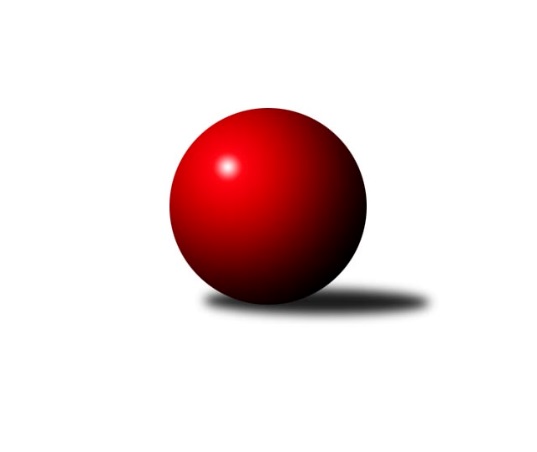 Č.26Ročník 2010/2011	4.4.2011Nejlepšího výkonu v tomto kole: 1730 dosáhlo družstvo: TJ Sokol Chvalíkovice ˝B˝Meziokresní přebor-Bruntál, Opava 2010/2011Výsledky 26. kolaSouhrnný přehled výsledků:RSKK Raciborz	- KK PEPINO Bruntál ˝B˝	10:0	1584:1323		2.4.TJ Opava ˝D˝	- TJ Horní Benešov ˝F˝	6:4	1557:1544		4.4.TJ Jiskra Rýmařov ˝C˝	- TJ Kovohutě Břidličná ˝D˝	10:0	1721:1561		4.4.TJ Kovohutě Břidličná ˝C˝	- KK Jiskra Rýmařov ˝B˝	0:10	1558:1637		4.4.TJ Horní Benešov ˝D˝	- KK Minerva Opava ˝C˝	10:0	1634:1511		4.4.TJ Jiskra Rýmařov˝D˝	- TJ Sokol Chvalíkovice ˝B˝	0:10	1597:1730		4.4.TJ Opava ˝E˝	- TJ  Krnov ˝C˝	8:2	1595:1510		4.4.Tabulka družstev:	1.	TJ Jiskra Rýmařov ˝C˝	26	22	0	4	196 : 64 	 	 1598	44	2.	KK Jiskra Rýmařov ˝B˝	26	20	0	6	182 : 78 	 	 1613	40	3.	TJ Kovohutě Břidličná ˝D˝	26	20	0	6	170 : 90 	 	 1577	40	4.	TJ Horní Benešov ˝D˝	26	17	0	9	165 : 95 	 	 1613	34	5.	TJ Sokol Chvalíkovice ˝B˝	26	17	0	9	153 : 107 	 	 1587	34	6.	RSKK Raciborz	26	16	1	9	163 : 97 	 	 1579	33	7.	TJ  Krnov ˝C˝	26	14	0	12	136 : 124 	 	 1567	28	8.	TJ Jiskra Rýmařov˝D˝	26	12	1	13	127 : 133 	 	 1542	25	9.	TJ Kovohutě Břidličná ˝C˝	26	12	0	14	117 : 143 	 	 1546	24	10.	TJ Opava ˝D˝	26	10	0	16	94 : 166 	 	 1509	20	11.	TJ Opava ˝E˝	26	9	0	17	99 : 161 	 	 1512	18	12.	KK Minerva Opava ˝C˝	26	7	0	19	91 : 169 	 	 1495	14	13.	KK PEPINO Bruntál ˝B˝	26	3	0	23	66 : 194 	 	 1468	6	14.	TJ Horní Benešov ˝F˝	26	2	0	24	61 : 199 	 	 1398	4Podrobné výsledky kola:	 RSKK Raciborz	1584	10:0	1323	KK PEPINO Bruntál ˝B˝	Marek Prusicki	 	 191 	 177 		368 	 2:0 	 338 	 	172 	 166		Milan Milián	Cezary Koczorski	 	 204 	 192 		396 	 2:0 	 325 	 	178 	 147		Jan Mlčák	Maciej Basista	 	 193 	 212 		405 	 2:0 	 323 	 	158 	 165		Milan Volf	Dariusz Jaszewski	 	 205 	 210 		415 	 2:0 	 337 	 	169 	 168		Přemysl Janalíkrozhodčí: Nejlepší výkon utkání: 415 - Dariusz Jaszewski	 TJ Opava ˝D˝	1557	6:4	1544	TJ Horní Benešov ˝F˝	Pavel Jašek	 	 177 	 208 		385 	 2:0 	 368 	 	195 	 173		Vladislav Vavrák	Pavla Hendrychová	 	 177 	 187 		364 	 0:2 	 388 	 	193 	 195		Michal Krejčiřík	Miroslava Hendrychová	 	 198 	 208 		406 	 0:2 	 417 	 	202 	 215		Jaromír  Hendrych ml.	Jaromír Hendrych	 	 187 	 215 		402 	 2:0 	 371 	 	193 	 178		Miroslav Petřek st.rozhodčí: Nejlepší výkon utkání: 417 - Jaromír  Hendrych ml.	 TJ Jiskra Rýmařov ˝C˝	1721	10:0	1561	TJ Kovohutě Břidličná ˝D˝	Josef Matušek	 	 242 	 226 		468 	 2:0 	 437 	 	236 	 201		Josef Václavík	Jiří Polášek	 	 222 	 188 		410 	 2:0 	 371 	 	190 	 181		Ivo Mrhal st.	Miroslava Paulerová	 	 216 	 223 		439 	 2:0 	 383 	 	184 	 199		Ota Pidima	Petr Chlachula	 	 191 	 213 		404 	 2:0 	 370 	 	205 	 165		František Pončíkrozhodčí: Nejlepší výkon utkání: 468 - Josef Matušek	 TJ Kovohutě Břidličná ˝C˝	1558	0:10	1637	KK Jiskra Rýmařov ˝B˝	Anna Dosedělová	 	 193 	 188 		381 	 0:2 	 400 	 	196 	 204		Michal Ihnát	Jaroslav Zelinka	 	 197 	 198 		395 	 0:2 	 418 	 	196 	 222		Jaroslav Horáček	František Habrman	 	 181 	 200 		381 	 0:2 	 410 	 	195 	 215		Martin Mikeska	Pavel Veselka	 	 211 	 190 		401 	 0:2 	 409 	 	231 	 178		Josef Mikeskarozhodčí: Nejlepší výkon utkání: 418 - Jaroslav Horáček	 TJ Horní Benešov ˝D˝	1634	10:0	1511	KK Minerva Opava ˝C˝	Miloslav  Petrů	 	 197 	 221 		418 	 2:0 	 380 	 	183 	 197		Jan Strnadel	Dominik Tesař	 	 204 	 228 		432 	 2:0 	 375 	 	186 	 189		Martin Chalupa	Petr Kozák	 	 193 	 188 		381 	 2:0 	 371 	 	187 	 184		David Stromský	Zdeněk Janák	 	 191 	 212 		403 	 2:0 	 385 	 	211 	 174		Lubomír Bičíkrozhodčí: Nejlepší výkon utkání: 432 - Dominik Tesař	 TJ Jiskra Rýmařov˝D˝	1597	0:10	1730	TJ Sokol Chvalíkovice ˝B˝	Pavel Švéda	 	 192 	 189 		381 	 0:2 	 416 	 	195 	 221		Jan Chovanec	Miroslav Langer	 	 200 	 201 		401 	 0:2 	 445 	 	218 	 227		Dalibor Krejčiřík	Jaromír Návrat	 	 200 	 199 		399 	 0:2 	 405 	 	211 	 194		Vladimír Kostka	Zdenek Hudec	 	 207 	 209 		416 	 0:2 	 464 	 	238 	 226		Roman Beinhauerrozhodčí: Nejlepší výkon utkání: 464 - Roman Beinhauer	 TJ Opava ˝E˝	1595	8:2	1510	TJ  Krnov ˝C˝	Josef Klapetek	 	 212 	 204 		416 	 2:0 	 360 	 	181 	 179		Vítězslav Kadlec	Vladimír Klein	 	 191 	 201 		392 	 2:0 	 376 	 	208 	 168		Jiří Chylík	Vladislav Kobelár	 	 214 	 195 		409 	 2:0 	 386 	 	185 	 201		Jaroslav Lakomý	Karel Michalka	 	 189 	 189 		378 	 0:2 	 388 	 	210 	 178		Petr Daranskýrozhodčí: Nejlepší výkon utkání: 416 - Josef KlapetekPořadí jednotlivců:	jméno hráče	družstvo	celkem	plné	dorážka	chyby	poměr kuž.	Maximum	1.	Roman Beinhauer 	TJ Sokol Chvalíkovice ˝B˝	427.05	288.9	138.1	3.4	7/9	(464)	2.	Petr Kozák 	TJ Horní Benešov ˝D˝	420.31	290.0	130.4	5.2	9/9	(450)	3.	Mariusz Gierczak 	RSKK Raciborz	415.94	284.6	131.3	6.2	7/9	(442)	4.	Maciej Basista 	RSKK Raciborz	415.79	287.1	128.7	4.5	9/9	(472)	5.	Romana Valová 	TJ Jiskra Rýmařov ˝C˝	414.08	281.3	132.8	5.4	8/9	(457)	6.	Miroslava Paulerová 	TJ Jiskra Rýmařov ˝C˝	412.01	287.2	124.8	5.1	7/9	(465)	7.	Martin Mikeska 	KK Jiskra Rýmařov ˝B˝	411.35	283.5	127.8	5.4	9/9	(478)	8.	Josef Mikeska 	KK Jiskra Rýmařov ˝B˝	408.96	287.6	121.3	7.0	7/9	(450)	9.	Jaromír Čech 	TJ  Krnov ˝C˝	408.89	281.7	127.2	7.1	9/9	(448)	10.	Josef Václavík 	TJ Kovohutě Břidličná ˝D˝	408.50	278.1	130.4	5.8	8/9	(437)	11.	Zdeněk Janák 	TJ Horní Benešov ˝D˝	407.67	285.6	122.1	8.6	9/9	(467)	12.	Josef Matušek 	TJ Jiskra Rýmařov˝D˝	406.89	283.9	123.0	7.2	6/9	(468)	13.	Dalibor Krejčiřík 	TJ Sokol Chvalíkovice ˝B˝	404.68	284.0	120.6	6.8	8/9	(445)	14.	Josef Klapetek 	TJ Opava ˝E˝	402.62	281.4	121.2	7.3	8/9	(449)	15.	František Habrman 	TJ Kovohutě Břidličná ˝C˝	402.49	278.9	123.6	5.5	9/9	(447)	16.	Vladimír Kostka 	TJ Sokol Chvalíkovice ˝B˝	402.39	277.2	125.2	6.1	9/9	(437)	17.	Jaroslav Horáček 	KK Jiskra Rýmařov ˝B˝	402.17	278.5	123.7	6.3	9/9	(473)	18.	Pavel Přikryl 	TJ Jiskra Rýmařov˝D˝	401.26	282.4	118.9	7.2	9/9	(461)	19.	David Láčík 	TJ Horní Benešov ˝D˝	398.62	275.4	123.2	6.7	7/9	(446)	20.	Dominik Tesař 	TJ Horní Benešov ˝D˝	398.00	278.8	119.2	7.8	6/9	(446)	21.	Jaroslav Lakomý 	TJ  Krnov ˝C˝	397.76	278.8	118.9	8.2	9/9	(432)	22.	Michal Ihnát 	KK Jiskra Rýmařov ˝B˝	396.42	273.2	123.2	7.0	8/9	(440)	23.	Petr Chlachula 	TJ Jiskra Rýmařov ˝C˝	396.23	280.5	115.7	7.4	9/9	(493)	24.	Pavel Vládek 	TJ Kovohutě Břidličná ˝D˝	395.78	277.0	118.8	7.8	9/9	(452)	25.	Marek Hampl 	TJ Jiskra Rýmařov ˝C˝	395.61	267.8	127.9	6.2	7/9	(423)	26.	Miloslav  Petrů 	TJ Horní Benešov ˝D˝	395.35	278.1	117.3	6.5	9/9	(434)	27.	Ivo Mrhal  st.	TJ Kovohutě Břidličná ˝D˝	395.19	279.2	116.0	7.3	9/9	(434)	28.	Antonín Hendrych 	TJ Sokol Chvalíkovice ˝B˝	394.19	275.2	119.0	6.7	8/9	(443)	29.	Ota Pidima 	TJ Kovohutě Břidličná ˝D˝	394.16	274.9	119.3	8.9	8/9	(442)	30.	Petr Domčík 	TJ Jiskra Rýmařov˝D˝	392.87	276.3	116.6	8.6	8/9	(447)	31.	Jaroslav Zelinka 	TJ Kovohutě Břidličná ˝C˝	392.31	272.3	120.0	8.6	9/9	(442)	32.	Cezary Koczorski 	RSKK Raciborz	390.60	276.8	113.8	8.0	8/9	(429)	33.	Petr Daranský 	TJ  Krnov ˝C˝	387.38	272.6	114.8	10.0	8/9	(445)	34.	Pavel Veselka 	TJ Kovohutě Břidličná ˝C˝	387.29	269.4	117.9	7.5	8/9	(437)	35.	Jiří Polášek 	TJ Jiskra Rýmařov ˝C˝	386.69	272.4	114.2	9.5	6/9	(423)	36.	Zdenek Hudec 	KK PEPINO Bruntál ˝B˝	386.41	273.1	113.4	8.7	7/9	(444)	37.	Jaromír Hendrych 	TJ Opava ˝D˝	385.40	277.6	107.8	9.5	9/9	(457)	38.	Jiří Chylík 	TJ  Krnov ˝C˝	384.77	273.7	111.0	9.6	9/9	(452)	39.	Martin Chalupa 	KK Minerva Opava ˝C˝	384.65	272.2	112.4	9.1	7/9	(414)	40.	Olga Kiziridisová 	KK PEPINO Bruntál ˝B˝	383.81	274.5	109.4	9.3	8/9	(412)	41.	Miroslava Hendrychová 	TJ Opava ˝D˝	381.99	273.1	108.9	9.2	9/9	(427)	42.	Lubomír Bičík 	KK Minerva Opava ˝C˝	381.77	266.3	115.5	9.9	7/9	(430)	43.	Miroslav Langer 	TJ Jiskra Rýmařov˝D˝	381.14	266.5	114.6	9.2	8/9	(457)	44.	Karel Michalka 	TJ Opava ˝E˝	381.09	263.8	117.3	7.5	9/9	(424)	45.	Marek Prusicki 	RSKK Raciborz	379.97	268.2	111.8	9.7	8/9	(421)	46.	Pavel Jašek 	TJ Opava ˝D˝	378.60	268.7	109.9	11.3	9/9	(431)	47.	Miroslav Petřek  st.	TJ Horní Benešov ˝F˝	375.99	264.9	111.1	8.8	7/9	(447)	48.	Anna Dosedělová 	TJ Kovohutě Břidličná ˝C˝	375.80	272.8	103.0	11.1	9/9	(419)	49.	Vladislav Kobelár 	TJ Opava ˝E˝	375.65	264.9	110.8	9.4	9/9	(435)	50.	Jan Strnadel 	KK Minerva Opava ˝C˝	372.02	260.1	111.9	9.0	9/9	(464)	51.	Vojtěch Orlík 	TJ Sokol Chvalíkovice ˝B˝	369.13	258.1	111.0	9.8	6/9	(412)	52.	Hana Heiserová 	KK Minerva Opava ˝C˝	367.35	261.9	105.4	10.9	7/9	(429)	53.	Milan Milián 	KK PEPINO Bruntál ˝B˝	365.50	263.4	102.1	11.4	7/9	(408)	54.	Pavla Hendrychová 	TJ Opava ˝D˝	363.48	254.0	109.5	8.6	9/9	(420)	55.	Jan Mlčák 	KK PEPINO Bruntál ˝B˝	363.30	261.1	102.2	11.8	7/9	(414)	56.	Vilibald Marker 	TJ Opava ˝E˝	359.19	265.6	93.6	13.7	9/9	(401)	57.	Milan Volf 	KK PEPINO Bruntál ˝B˝	356.23	253.1	103.1	10.7	7/9	(405)	58.	Vladislav Vavrák 	TJ Horní Benešov ˝F˝	349.57	249.8	99.7	12.0	6/9	(407)	59.	Kamil Zákoutský 	TJ Horní Benešov ˝F˝	335.79	251.0	84.8	15.1	7/9	(366)		Milan Franer 	TJ Opava ˝E˝	420.60	291.0	129.6	4.4	1/9	(428)		Lukasz Pawelek 	RSKK Raciborz	406.00	290.0	116.0	10.0	1/9	(406)		Věra Tomanová 	KK Jiskra Rýmařov ˝B˝	404.22	279.6	124.6	5.8	3/9	(457)		Jan Chovanec 	TJ Sokol Chvalíkovice ˝B˝	404.00	280.8	123.2	7.0	3/9	(416)		Zdeněk Žanda 	TJ Horní Benešov ˝D˝	403.00	290.0	113.0	6.0	1/9	(403)		Jiří Holáň 	KK Minerva Opava ˝C˝	400.67	279.3	121.3	6.0	3/9	(410)		Štěpán Charník 	KK Jiskra Rýmařov ˝B˝	400.64	278.6	122.0	8.7	5/9	(456)		Jaromír  Hendrych ml. 	TJ Horní Benešov ˝F˝	398.70	281.2	117.5	17.0	5/9	(424)		Petr Hendrych 	TJ Opava ˝D˝	394.00	277.5	116.5	9.0	2/9	(409)		Dariusz Jaszewski 	RSKK Raciborz	390.73	270.5	120.2	7.2	5/9	(426)		Marta Andrejčáková 	KK Minerva Opava ˝C˝	388.31	274.6	113.7	7.2	4/9	(427)		Jana Ovčačíková 	KK Jiskra Rýmařov ˝B˝	388.00	255.0	133.0	11.0	1/9	(388)		Vladimír Klein 	TJ Opava ˝E˝	382.83	267.7	115.2	8.3	2/9	(408)		Sabina Trulejová 	TJ Sokol Chvalíkovice ˝B˝	382.50	271.1	111.4	8.5	2/9	(401)		David Stromský 	KK Minerva Opava ˝C˝	382.17	278.5	103.7	10.0	5/9	(438)		Michal Krejčiřík 	TJ Horní Benešov ˝F˝	382.07	273.6	108.4	11.0	5/9	(409)		Přemysl Janalík 	KK PEPINO Bruntál ˝B˝	378.00	268.5	109.5	11.3	4/9	(405)		Lubomír Khýr 	TJ Kovohutě Břidličná ˝C˝	372.46	266.8	105.6	12.6	5/9	(433)		Richard Janalík 	KK PEPINO Bruntál ˝B˝	372.33	263.3	109.1	9.3	3/9	(387)		Beáta Jašková 	TJ Opava ˝D˝	371.00	255.5	115.5	9.0	1/9	(382)		Miroslav Nosek 	TJ Sokol Chvalíkovice ˝B˝	368.00	266.0	102.0	10.5	2/9	(373)		Nikolas Košík 	TJ Horní Benešov ˝F˝	367.00	263.0	104.0	15.0	1/9	(367)		Zbyněk Tesař 	TJ Horní Benešov ˝D˝	366.00	259.8	106.2	10.3	3/9	(385)		Roman Skácel 	TJ Horní Benešov ˝D˝	361.00	257.0	104.0	12.0	1/9	(361)		Patricie Šrámková 	TJ Horní Benešov ˝F˝	360.50	269.5	91.0	13.8	4/9	(367)		Jiří Spevák 	TJ Horní Benešov ˝F˝	359.24	253.2	106.0	12.0	3/9	(418)		Filip Morávek 	TJ Horní Benešov ˝F˝	357.83	251.0	106.8	11.0	3/9	(387)		František Pončík 	TJ Kovohutě Břidličná ˝D˝	356.90	259.0	97.9	13.3	5/9	(417)		Jiří Novák 	TJ Opava ˝E˝	354.85	259.6	95.3	16.5	5/9	(384)		Jitka Kovalová 	TJ  Krnov ˝C˝	353.58	256.4	97.2	14.0	2/9	(373)		Vladislava Kubáčová 	KK PEPINO Bruntál ˝B˝	351.40	255.2	96.2	11.4	5/9	(381)		Vítězslav Kadlec 	TJ  Krnov ˝C˝	347.33	260.2	87.1	16.7	3/9	(361)		Pavel Švéda 	TJ Jiskra Rýmařov˝D˝	343.75	251.3	92.5	13.8	4/9	(381)		Daniel Košík 	TJ Horní Benešov ˝F˝	341.55	250.8	90.8	15.2	4/9	(393)		Stanislav Horák 	TJ Jiskra Rýmařov ˝C˝	339.00	242.0	97.0	10.0	1/9	(339)		Vlastimil Trulej 	TJ Sokol Chvalíkovice ˝B˝	338.50	246.5	92.0	11.5	2/9	(352)		Stanislav Troják 	KK Minerva Opava ˝C˝	336.50	247.2	89.3	15.6	5/9	(401)		Michal Vavrák 	TJ Horní Benešov ˝F˝	333.17	244.7	88.5	18.3	3/9	(398)		Jaromír Návrat 	TJ Jiskra Rýmařov˝D˝	332.85	244.7	88.2	15.1	4/9	(407)		Josef Příhoda 	KK PEPINO Bruntál ˝B˝	324.60	244.0	80.6	16.6	1/9	(364)		Magdalena Soroka 	RSKK Raciborz	304.44	221.3	83.1	18.2	3/9	(357)Sportovně technické informace:Starty náhradníků:registrační číslo	jméno a příjmení 	datum startu 	družstvo	číslo startu
Hráči dopsaní na soupisku:registrační číslo	jméno a příjmení 	datum startu 	družstvo	Program dalšího kola:Nejlepší šestka kola - absolutněNejlepší šestka kola - absolutněNejlepší šestka kola - absolutněNejlepší šestka kola - absolutněNejlepší šestka kola - dle průměru kuželenNejlepší šestka kola - dle průměru kuželenNejlepší šestka kola - dle průměru kuželenNejlepší šestka kola - dle průměru kuželenNejlepší šestka kola - dle průměru kuželenPočetJménoNázev týmuVýkonPočetJménoNázev týmuPrůměr (%)Výkon3xJosef MatušekRýmařov C4683xJosef MatušekRýmařov C113.84686xRoman BeinhauerChvalíkov. B4646xRoman BeinhauerChvalíkov. B112.834641xDalibor KrejčiříkChvalíkov. B4452xDominik TesařHor.Beneš.D108.844328xMiroslava PaulerováRýmařov C4392xDalibor KrejčiříkChvalíkov. B108.214452xJosef VáclavíkBřidličná D4372xDariusz JaszewskiRaciborz107.944153xDominik TesařHor.Beneš.D4321xJaromír  Hendrych ml.Hor.Beneš.F107.37417